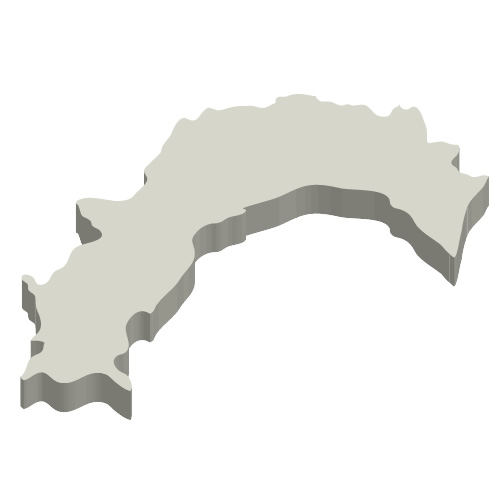 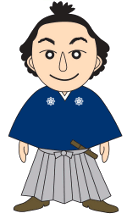 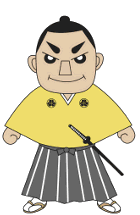 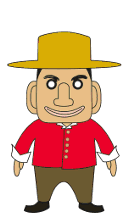 平成２７年１１月高知県における特別支援学校の再編振興に関する検討委員会【第二次】　　はじめに　　　　　　　・・・・・・・・・・・・・・・・・・・・・・　　２１　特別支援教育の一層の推進に向けて国の動向　　　　　・・・・・・・・・・・・・・・・・・・・・・　　３（２）県の動向　　　　　・・・・・・・・・・・・・・・・・・・・・・　　３２　県立特別支援学校の課題概　況　　　　　　・・・・・・・・・・・・・・・・・・・・・・　　５（２）病弱特別支援学校の現状と課題　　・・・・・・・・・・・・・・・　　５３　今後の高知県の病弱教育の在り方についての検討（１）検討内容について　　　・・・・・・・・・・・・・・・・・・・・　　７（２）検討に当たって　　　　・・・・・・・・・・・・・・・・・・・・　　７４　今後の高知県の病弱教育の在り方についての提言教育内容について  ・・・・・・・・・・・・・・・・・・・・・・　　８専門性について    ・・・・・・・・・・・・・・・・・・・・・・　　９施設設備について　・・・・・・・・・・・・・・・・・・・・・・　　10関係機関との連携について　　・・・・・・・・・・・・・・・・・　　11（５）病弱特別支援学校が果たすべきセンター的役割について・・・・・・　　12（６）その他　　　　・・・・・・・・・・・・・・・・・・・・・・・・　　13おわりに　　　　　　・・・・・・・・・・・・・・・・・・・・・・・・　　14資　　料　　　　　　・・・・・・・・・・・・・・・・・・・・・・・・　　15平成１９年度から、幼児児童生徒一人一人の教育的ニーズを把握し、適切な指導及び必要な支援を行うという理念のもと特別支援教育がスタートし、９年目を迎えています。高知県教育委員会は、ノーマライゼーションの進展や特別支援教育の一層の推進に向け、当時課題となっていた県中央部にある知的障害特別支援学校の狭隘化の課題や肢体不自由特別支援学校の今後の在り方を検討するため、平成２１年１月に「高知県における特別支援学校の再編に関する検討委員会」を立ち上げ議論を行いました。この検討委員会から報告された「意見のまとめ」を参考に再編計画が策定され、平成２３年度に知的障害特別支援学校の分校２校を開校、肢体不自由の分校に通学生を受け入れるとともに新たに高等部を設置、高知県西部の知的障害特別支援学校に肢体不自由部門を設置するなどの対応を行いました。　近年、新たな展開として、障害のある子どもが障害のない子どもと共に学ぶ機会を大切にする共生社会の実現を目指した「インクルーシブ教育システム」の推進という理念に基づき、特別支援教育の一層の推進が平成２６年１月の「障害者の権利に関する条約」の批准を契機に、本格的に始動しています。こうした中、本県の特別支援学校の中でも病弱特別支援学校において、従来の慢性疾患の児童生徒が著しく減少し、心身症や精神疾患のある児童生徒が増加するといった実態の変化により、多様な教育的ニーズに対応する教育内容や施設設備の整備が新たな課題として生じています。　私たちは、高知県教育委員会から依頼を受け、特別支援学校の現状と課題を把握し、病弱特別支援学校の今後のよりよい対応について検討を行うため「高知県における特別支援学校の再編振興に関する検討委員会【第二次】」を開催しました。検討委員会では「インクルーシブ教育システム」の理念に基づく特別支援教育の一層の推進を踏まえ、６回の議論を重ね、ここに検討委員会として「意見のまとめ」を報告するものです。　検討の過程において、病弱特別支援学校の児童生徒へのアンケート、保護者・教育後援会・同窓会と検討委員会委員との意見交換会、他県の先進事例についての情報共有なども行うことで、課題解決に向けての幅広い意見が出されました。今回の検討の内容が本県の病弱教育の一層の充実・発展につながるものであることを確認し、「高知県における特別支援学校の再編振興について【第二次】‐病弱特別支援学校‐」として提言するものです。　この意見のまとめが、本県の特別支援教育を一層推進する再編振興となることを願い、報告とさせていただきます。「高知県における特別支援学校の再編振興に関する検討委員会【第二次】」会長　是永　かな子１　特別支援教育の一層の推進に向けて国の動向平成１９年４月に「幼児児童生徒一人一人の教育的ニーズを把握し、それに対応した適切な指導及び必要な支援を行う」ことを理念に始まった特別支援教育ですが、同じ年の９月に我が国は、国連総会において採択された「障害者の権利に関する条約」に署名を行いました。これ以後、平成２３年８月に「障害者基本法の一部を改正する法律」、平成２５年４月には「障害者総合支援法（旧障害者自立支援法）」、同年６月には「障害を理由とする差別の解消の推進に関する法律（障害者差別解消法）」など、関連する法令を整備し、本条約は平成２６年１月２０日に正式に批准・締結されました。この流れの中で文部科学省は、今後の我が国の特別支援教育について、中央教育審議会初等中等教育部会の「特別支援教育の在り方に関する特別委員会」において審議を進め、平成２４年７月に「共生社会の形成に向けたインクルーシブ教育システムの構築のための特別支援教育の推進」の報告を行いました。関連して平成２５年９月に「学校教育法施行令の一部改正について」が通知され、共生社会に向けたインクルーシブ教育システムの構築が推進されています。共生社会に向けたインクルーシブ教育システムにおいては、可能な限り障害のある児童生徒等が障害のない児童生徒等とともに教育を受けられるよう、必要な施策を講じることとし、一人一人の障害の状態や教育的ニーズ等に応じて、他の子どもと平等に教育が受けられるよう合理的配慮及び基礎的環境整備を行うこととなっています。また、そのためには、多様な教育的ニーズに最も的確に応える指導を提供できるよう、通常の学級、通級による指導、特別支援学級、特別支援学校といった連続性のある多様な学びの場を用意しておくことが必要であるとされています。インクルーシブ教育システムにおける特別支援学校は、比較的障害の重い子どもの多様な学びの場として、指導及び支援の充実や交流及び共同学習の推進を図るとともに、地域の小中学校等に対して、センター的機能やスクールクラスター（地域の教育資源の組合せ）としての機能を果たすことなどが求められています。県の動向高知県では、平成１９年度からの特別支援教育の本格実施に向けて、平成１７年度に「高知県における特別支援教育の在り方に関する検討委員会」を立ち上げ、以下に示す３つの論点について審議を行いました。（資料１）①　特別支援学校制度での今後の県立盲・聾・養護学校の在り方②　今後の県立盲・聾・養護学校の設置及び学部、学科の在り方③　特別支援教育のセンター的機能についてこの提言をもとに、自閉症のある児童生徒への教育対応についての研究、高知ろう学校の学科改編、発達障害を含めた小中学校等への支援などの課題について諸施策を講じて、障害のある児童生徒の教育の改善・充実を図りました。新たな制度の下、開始された特別支援教育の実施から３年目の平成２１年度には、「高知県における特別支援学校の再編に関する検討委員会」を設置し、当時課題となっていた知的障害特別支援学校の狭隘化の問題や、肢体不自由特別支援学校の今後の在り方についての検討を行いました。県教育委員会は検討委員会での提言を受け、「高知県立特別支援学校再編計画【第一次】」を策定し、知的障害特別支援学校の分校２校を開校、肢体不自由の分校に通学生を受け入れるとともに新たに高等部を設置、県西部の知的障害特別支援学校に肢体不自由部門を設置するなどの対応を行い、課題の改善を図るとともに､県立特別支援学校は本校７校､分校６校に再編しています。（資料２）現在、高知県においては、国が示したインクルーシブ教育システムの推進を踏まえた特別支援教育の一層の充実を進めていますが、新たな課題として、児童生徒の実態が大きく変化し、多様な教育的ニーズに応える教育内容や施設設備を整備する必要性が病弱特別支援学校である高知江の口養護学校において生じています。県教育委員会は、今後の病弱特別支援学校の在り方について検討を行うため、平成２７年４月１日に「高知県における特別支援学校の再編振興に関する検討委員会【第二次】」を立ち上げ、参考となる意見を提言として報告するよう、検討委員会に諮問しました。（資料３）２　県立特別支援学校の課題（１）概況高知県立の特別支援学校は、視覚障害、聴覚障害、知的障害、肢体不自由、病弱の５つの障害種別ごとに本校７校（視覚障害特別支援学校１校、聴覚障害特別支援学校１校、知的障害特別支援学校３校、肢体不自由特別支援学校１校、病弱特別支援学校１校）、分校６校（知的障害特別支援学校２校、肢体不自由特別支援学校３校、病弱特別支援学校１校）が設置されています。このうち、知的障害特別支援学校の分校２校は、第一次の再編により平成２３年度に開校しています。病弱特別支援学校は、高知江の口養護学校、同　高知大学医学部附属病院分校の２校ですが、さらに、肢体不自由の分校である高知若草養護学校国立高知病院分校でも、小児科病棟に入院している児童生徒に対して教育を行っています。（２）病弱特別支援学校の現状と課題①　高知江の口養護学校の現状と課題高知江の口養護学校は、昭和４８年に高知赤十字病院に隣接して開校し、同病院に長期入院または通院する児童生徒を主な対象として、小学部・中学部・高等部（普通科）及び寄宿舎を置き、県下の病弱教育の中核を担ってきました。平成元年には６４名在籍していた高知江の口養護学校本校の児童生徒数は年々減少し、平成１５年度には１３名まで減少しましたが、この頃から心身症や精神疾患のある児童生徒が入学するようになったことから、児童生徒数は年々増加傾向となり、平成２６年度は３６名（５月１日現在）となっています。（資料４）対象児童生徒の疾患は、開校以来、心臓病、腎臓病など長期療養を必要とする慢性疾患がほとんどでしたが、平成１３年度には慢性疾患が約７５％、心身症や精神疾患が約２５％となり、平成２６年度は慢性疾患が約２５％、心身症や精神疾患が約７５％となり、近年、心身症等の児童生徒の増加が顕著になっています。（資料４）この傾向については、かつて心臓病や腎臓病などの慢性疾患の子どもは長期間の入院治療を必要としていましたが、医療の進歩により入院治療の期間は短期化し、定期の通院治療が主流となり、地域の小中学校で配慮しながら教育を受けることが可能になったことが大きな要因となっています。近年増加傾向にある心身症等の疾患については、平成１４年の「就学指導資料」（文部科学省）の改訂の前後から、不登校や摂食障害等の様々な症状が現れる児童生徒が全国的に増加傾向となり、本県においても、特に中学部・高等部を中心に年度途中から転入学する児童生徒が増加しています。高知江の口養護学校は、入学した児童生徒の病状が改善し小中学校等に戻るまでの間、病気による学習空白や学習の遅れを病状に合わせて補い、基礎学力を保障することを大きな役割としていました。また、疾患による運動規制や生活規制があるため、学習内容についても病状に合わせた対応を行ってきました。したがって、施設設備については、普通教室､特別教室､体育館のみの整備となっています。（資料５）近年入学者が増加している心身症や精神疾患は、運動規制がほとんどない場合が多く、生活規制の内容についても、慢性疾患の子どもとは大きく異なっています。また、発達障害を併せ有する者や不登校の状態がなかなか改善されないケースなど、児童生徒の実態は実に多様です。高等部卒業後の進路についても、以前は、病気の快復により卒業までに元の籍の学校に戻るか、卒業まで在籍した場合も大学などへの進学を希望するケースがほとんどでしたが、近年、卒業まで在籍する生徒が増え、専門学校への進学や就職などを希望する生徒が出てきており、進路に関するニーズも多様です。このように児童生徒の病状や必要とする教育内容が変化している状況において、多様な教育的ニーズに対応し、児童生徒がより充実した学校生活を送り、希望する進路を保障していくことが必要です。②　高知大学医学部附属病院分校の現状と課題高知大学医学部附属病院分校は、高知大学医学部附属病院に入院する子どもの義務教育を保障するため、平成１０年度に小学部・中学部が設置されています。近年の傾向として、同病院に長期間入院治療する子どもが減少し（資料６）、籍を移して教育対応を行う児童生徒も減少傾向にあります。入院後短期間で退院又は転院することが多く、保護者に分校の存在が認知されていない場合もあることから、医療機関と日ごろから連携をとり、入院する学齢期の子どもの情報を共有することや、分校の存在や役割について広く県民に周知することが大切です。③　高知若草養護学校国立高知病院分校の現状と課題国立高知病院分校は、独立行政法人国立病院機構高知病院の移転統合に伴い、平成１３年度に高知若草養護学校の肢体不自由の分校として現所在地に移転しています。病弱者に対しては平成１８年度から同病院に入院する児童生徒に限定して教育対応を行っていますが、高知江の口養護学校と同様、入学者は著しく減少し、在籍者は年間１～２名程度であり（資料６）、年度内でも在籍のない期間が増えています。このことから、適切な学習集団の確保や施設設備の有効活用などが課題となっています。３　今後の高知県の病弱教育の在り方についての検討（１）検討内容について近年、病弱特別支援学校の中でも、高知江の口養護学校において、従来の慢性疾患の児童生徒が減少し、心身症や精神疾患のある児童生徒が増加していることから、教育的ニーズの多様化が進んでおり、こうしたニーズに対応する教育内容や施設設備の整備などの課題が生じています。また、今後のインクルーシブ教育システムの理念に基づく特別支援教育の一層の充実を見据え、特別支援学校は、専門性の一層の向上や交流及び共同学習を推進していく必要があります。さらに、学校が有する障害の特性に応じた施設設備や専門性は、地域の小中学校に対して、センター的な役割やスクールクラスター（地域の教育資源の組合せ）としての機能を果たすことが求められています。これらのことを踏まえて、今後の高知県の病弱教育の在り方について、以下にあげる内容について検討することとしました。（２）検討に当たって今後の特別支援教育を見据え、様々な専門的な立場から幅広い協議を行うとともに、県外の先進校の取組について学び、また、県教育委員会が事前に実施した保護者・教職員・高等部生徒へのアンケート、検討委員会が要請し実施した小学部・中学部の児童生徒へのアンケート、保護者・教育後援会・同窓会と検討委員会委員との意見交換会での意見も尊重しながら、計６回にわたり検討を行いました。（資料７）４　今後の高知県の病弱教育の在り方についての提言（１）教育内容について（２）専門性について（３）施設設備について（４）関係機関との連携について（５）病弱特別支援学校が果たすべきセンター的役割について（６）その他　検討委員会では、高知江の口養護学校の現状と課題をもとに、今後の高知県における病弱教育の在り方について、６回の検討委員会において真摯に検討を重ね、高知県における特別支援学校の再編振興に関する検討委員会【第二次】の「意見のまとめ」を作成しました。今後は、この「意見のまとめ」が、関係の方々の理解と協力を得ながら、高知県における病弱教育の一層の充実に寄与することを強く期待します。